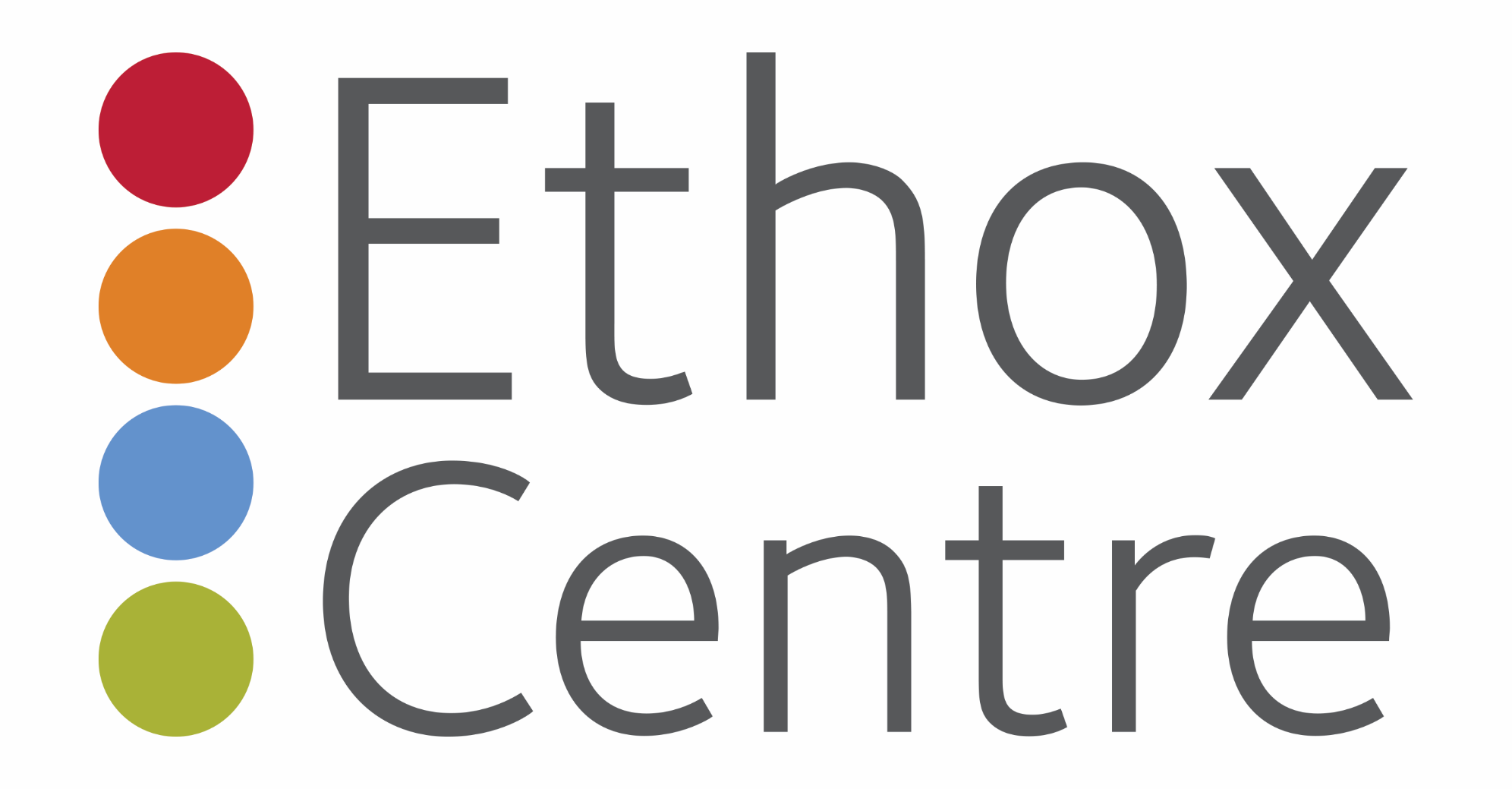 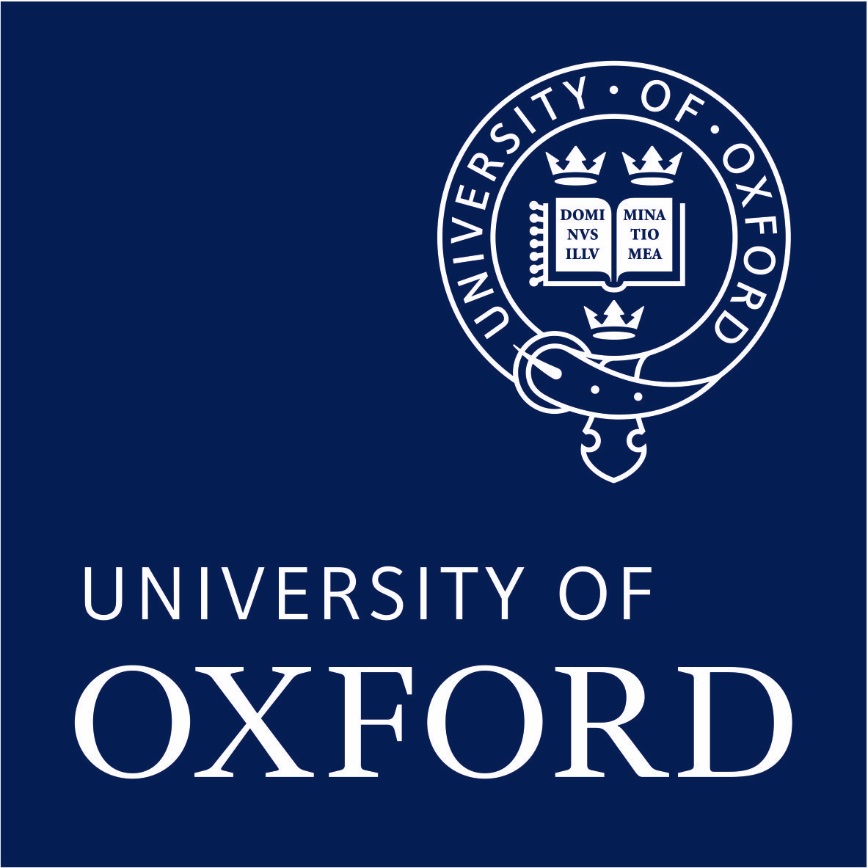 Ethox Academic Visitor ProgrammeApplication FormPersonal Information Contact Proposed Research at Oxford Home Institution Referee from home institution Additional Materials Please include with this application: • CV • Research proposal (1 page A4) Please send the completed form and additional materials by email to: admin@ethox.ox.ac.ukSurnameGiven Name(s)Nationality: Postal Address: Post Code: Country: Daytime Telephone: Mobile: Email Address: Proposed dates (visits are usually for up to 4 weeks)From: To:(DD/MM/YY)Purpose of application (subject of research)Is the visit part of an existing collaboration/partnership with an Ethox project or researcher? If so, with whom?Please describe how your project relates to the research priorities of the Ethox Centre.What are the expected outputs of your visit?Please see our website for details of our researchers and projects: https://www.ethox.ox.ac.uk/team#research-staff  https://www.ethox.ox.ac.uk/Our-researchPlease see our website for details of our researchers and projects: https://www.ethox.ox.ac.uk/team#research-staff  https://www.ethox.ox.ac.uk/Our-researchPosition in Your Home Institution: Name of Institution: Full NameTitle/PositionDepartment/organisation